Lab #9Programming and AlgorithmsPlease complete all of the following questions:Write a program to calculate the average of the following multi-dimensional array:# PROGRAM ArrayAverage:MArray = [[2,4,7],[3,6,3]]<DO STUFF>print(Average)# END.The Main Diagonal of a matrix is as follows: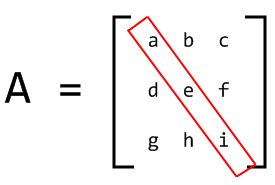 Print the Main Diagonal of the following array:[[2,4,7],[3,6,3],[8,4,6]]e-mail me a completed solution to each of the above programs in a Word document, and include Labs #1-#8 in this document also. e-mail to Damian.Gordon@dit.ie with subject heading “DT255 PaA Lab #1-9”